Украйченко А.А.ЧАЙНВОРД «КРАСНОДАРСКИЙ КРАЙ»ВОПРОСЫ: 1. Река, впадающая в Чёрное море у курортного посёлка Архипо-Осиповка. 2.  Курортное село Туапсинского района. 3. Хребет Северо-Западного Кавказа, часть северной границы нагорья Лагонаки. 4. Курортный поселок Лазаревского района города Сочи с пляжем из мелкой гальки и песка. 5. Город-курорт на Азовском побережье. 6. Город краевого подчинения в юго-западной части края на автомагистрали Краснодар-Новороссийск, сильно пострадавший  во время наводнения  в 2012 году. 7. Горный хребет, идущий от реки Пшиш до города Горячий Ключ. 8. Курортный поселок Большого Сочи. 9. Горный хребет между рекой Мзымта и ее правым притоком Ачипсе, считающийся самым влажным местом России. 10. Село в Туапсинском районе Краснодарского края, входящее в состав Новомихайловского городского поселения. 11. Город воинской славы, климатический и бальнеологический курорт на берегу Чёрного моря, преимущественно детский. 12. Мыс на северо-западе Таманского полуострова. 13. Город-герой, крупнейший порт России и Чёрного моря. 14. Административный центр Краснодарского края. 15. Озеро в междуречье Малой Лабы и Урупа. 16. Вторая по длине после Кубани река Краснодарского края. 17. Река на северо-западе Краснодарского края, которая берёт начало в 12 км западнее станицы Староминской, течёт на юго-запад, впадая в солёное озеро Ханское. 18. Бухта в Туапсинском курортном районе на Черноморском побережье России между посёлками Джубга и Архипо-Осиповка. 19. Проточное пресное озеро, отделённое от моря каменным валом, на берегу которого находится база отдыха Южного федерального университета. 20. Станица на северо-востоке Краснодарского края, райцентр.   
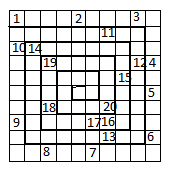 